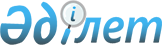 О внесении изменения в перечень общих процессов в рамках Евразийского экономического союзаРешение Коллегии Евразийской экономической комиссии от 31 июля 2018 года № 126
      В соответствии с пунктом 9 Протокола об информационно-коммуникационных технологиях и информационном взаимодействии в рамках Евразийского экономического союза (приложение № 3 к Договору о Евразийском экономическом союзе от 29 мая 2014 года) Коллегия Евразийской экономической комиссии решила: 
      1. Позицию 56 перечня общих процессов в рамках Евразийского экономического союза, утвержденного Решением Коллегии Евразийской экономической комиссии от 14 апреля 2015 г. № 29, изложить в следующей редакции: 
      2. Настоящее Решение вступает в силу по истечении 30 календарных дней с даты его официального опубликования. 
					© 2012. РГП на ПХВ «Институт законодательства и правовой информации Республики Казахстан» Министерства юстиции Республики Казахстан
				
"56. Формирование, ведение и использование единого реестра свидетельств о государственной регистрации продукции 
IV квартал 2018 г.".
      Врио Председателя Коллегии 
Евразийской экономической комиссии

К. Минасян 
